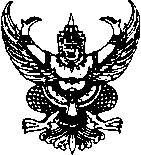 บันทึกข้อความส่วนราชการ  ที่  	วันที่   เรื่อง  เรียน   ผู้อำนวยการวิทยาลัยเทคนิคชลบุรี		ตามที่...................................... ได้จัดทำโครงการ.................................................................. เพื่อ...................................................................................................................................................................................................................................................................................................................................................... งาน/แผนกวิชา............................................... จึงขออนุญาตดำเนินการตามโครงการดังกล่าว 		จึงเรียนมาเพื่อ 		     1. โปรดทราบ 		     2. พิจารณาอนุญาต(...................................................)
          หัวหน้างาน/แผนกวิชา........................ ความคิดเห็นรองผู้อำนวยการ      ทราบ      พิจารณาอนุญาต   มอบ................................................................. (............................................) รองผู้อำนวยการฝ่าย........................ความคิดเห็นผู้อำนวยการ      ทราบ      อนุญาต   มอบ.................................................................(นายนิทัศน์  วีระโพธิ์ประสิทธิ์)ผู้อำนวยการวิทยาลัยเทคนิคชลบุรี